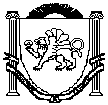 Республика КрымБелогорский районАдминистрация Зуйского сельского поселенияПОСТАНОВЛЕНИЕ  от 22 декабря  2016 года						                          №  95 Об утверждении Порядка завершения операцийпо исполнению бюджета муниципального образованияЗуйское сельское поселение Белогорского района Республики Крым в текущем финансовом году В целях реализации статьи 242 п.2 Бюджетного кодекса Российской Федерации и определения порядка завершения кассовых операций муниципальными казенными учреждениями муниципального образования Зуйское сельское поселение Белогорского района Республики Крым, Администрация Зуйского сельского поселения Белогорского района Республики Крым ПОСТАНОВЛЯЕТ: 1.Утвердить прилагаемый Порядок завершения операций по исполнению бюджета муниципального образования Зуйское сельское поселение Белогорского района  Республики Крым в текущем финансовом году (далее – Порядок). 2.Сектору по вопросам финансов и бухгалтерского учета довести указанное постановление до сведения получателей бюджетных средств бюджета. 3.Настоящее постановление подлежит обнародованию на официальном сайте  «Портале Правительства Республики Крым» на странице Белогорского  муниципального района (belogorskiy.rk.gov.ru) в информационной сети «Интернет» в разделе «Муниципальные образования района» подраздел «Зуйское сельское поселение», а также путем размещения на сайте Зуйского сельского поселения (http://администрации Зуйского поселения) и на информационном стенде административного здания Зуйского сельского совета Белогорского района Республики Крым. 4.Контроль за  исполнением настоящего постановления оставляю за собой. 5.Постановление вступает в силу с момента его подписания.Председатель Зуйского сельского совета-глава администрации Зуйского сельскогопоселения 								                          А.А.Лахин Приложение №1 к Постановлению                                                                     администрации Зуйского                                                                                                                                       сельского поселения Белогорского района Республики Крымот 22.12.2016 г. № 94Порядокзавершения операций по исполнению бюджета муниципального образованияЗуйское сельское поселение Белогорского района Республики Крым в текущем финансовом годуВ соответствии со статьей 242 п.2 Бюджетного кодекса Российской Федерации исполнение бюджета муниципального образования Зуйское сельское поселение Белогорского района Республики Крым завершается в части:кассовых операций по расходам бюджета муниципального образования Зуйское сельское поселение Белогорского района Республики Крым и источникам финансирования дефицита бюджета муниципального образования Зуйское сельское поселение Белогорского района Республики Крым - 31 декабря текущего финансового года;зачисления в бюджет муниципального образования Зуйское сельское поселение Белогорского района Республики Крым (далее – Бюджет) поступлений отчетного финансового года, распределенных в установленном порядке Управлением Федерального казначейства по Республике Крым (далее – УФК по Республике Крым) между бюджетами бюджетной системы Российской Федерации, и их отражения в отчетности об исполнении бюджета отчетного финансового года - в первые пять рабочих дней очередного финансового года.В целях завершения операций по расходам Бюджета и источникам финансирования дефицита Бюджета УФК по Республике Крым принимает от главных распорядителей (распорядителей) бюджетных средств, администраторов источников финансирования дефицита Бюджета не позднее чем:за четыре рабочих дня до окончания текущего финансового года - документы по доведению бюджетных ассигнований, лимитов бюджетных обязательств и предельных объемов финансирования расходов до получателей средств Бюджета;за три рабочих дня до окончания текущего финансового года - платежные документы на перечисление субсидий муниципальным бюджетным  учреждениям на иные цели и на осуществление капитальных вложений.Получатели средств Бюджета (администраторы источников финансирования дефицита Бюджета) обеспечивают представление в УФК по Республики Крым платежных (расчетных) и иных документов, необходимых для проведения кассовых выплат и осуществления операций по выплатам за счет наличных денег не позднее чем за три рабочих дня до окончания текущего финансового года.Дата составления документа в поле "дата" расчетного документа не должна быть позднее даты, установленной настоящим пунктом для представления данного расчетного документа в УФК по Республике Крым.Срок предоставления в УФК по Республике Крым документов для осуществления кассовых выплат, изменений в бюджетные ассигнования, лимиты бюджетных обязательств, предельные объемы финансирования может быть продлен до последнего рабочего дня текущего финансового года по решению администрации Зуйского сельского поселения Белогорского района Республики Крым на основании обоснованного письменного обращения от главных распорядителей средств Бюджета, администраторов источников финансирования дефицита Бюджета в целях полного и эффективного исполнения Бюджета, а также в случае внесения изменений  в Бюджет на текущий финансовый год.Рекомендовать УФК по Республике Крым осуществлять в установленном порядке кассовые выплаты из Бюджета на основании платежных документов, указанных в пунктах 3-4 настоящего Порядка, до последнего рабочего дня текущего финансового года включительно.Главным распорядителям (распорядителям) и получателям средств Бюджета не позднее, чем за один рабочий день до окончания текущего финансового года обеспечить возврат остатков денежных средств в кассе на лицевые счета, открытые им в УФК по Республике Крым. Наличие остатка денежных средств в кассе на 1 января очередного финансового года не допускается.Рекомендовать УФК по Республике Крым в последний рабочий день текущего финансового года при наличии неиспользованных остатков средств на счетах № 40116 «Средства для выплаты наличных денег и осуществления расчетов по отдельным операциям» перечислить их платежными поручениями в части Бюджета на счет № 40204 «Средства местных бюджетов», в части средств, поступающих во временное распоряжение получателей средств Бюджета, на счет № 40302 «Средства, поступающие во временное распоряжение».Наличие остатков на балансовых счетах 40116 «Средства для выплаты наличных денег и осуществления расчетов по отдельным операциям» на        1 января очередного финансового года не допускается.Бюджетные ассигнования, лимиты бюджетных обязательств и предельные объемы финансирования текущего финансового года прекращают свое действие 31 декабря текущего года финансового года.Остатки неиспользованных бюджетных ассигнований, лимитов бюджетных обязательств и предельных объемов финансирования расходов Бюджета текущего финансового года, отраженные на лицевых счетах, открытых в УФК по Республике Крым главным распорядителям (распорядителям), получателям средств Бюджета, администраторам источников финансирования дефицита бюджета, не подлежат учету на указанных лицевых счетах в качестве остатков на начало очередного финансового года.Остатки денежных средств на конец текущего финансового года на лицевых счетах по учету средств, поступающих во временное распоряжение получателей средств Бюджета, учитываются в очередном финансовом году как вступительные остатки.Суммы, поступившие в Бюджет от распределения в установленном порядке УФК по Республике Крым поступлений завершенного финансового года, зачисляются в установленном порядке на счет 40101 «Доходы, распределяемые органами Федерального казначейства между бюджетами бюджетной системы Российской Федерации» в первые пять рабочих дней очередного финансового года и учитываются как доходы Бюджета   завершенного   финансового года.Не использованные на 01 января очередного финансового года остатки субсидий, субвенций, иных межбюджетных трансфертов, имеющих целевое назначение (далее - целевых средств), подлежат возврату в федеральный бюджет главными администраторами доходов Бюджета по возврату остатков целевых средств на основании заявок на возврат, согласованных с управлением по бюджетно-финансовым вопросам Администрации Зуйского сельского поселения Белогорского района Республики Крым, в первые 15 рабочих дней очередного финансового года в установленном порядке.Не использованные на 01 января очередного финансового года остатки субсидий, субвенций, иных межбюджетных трансфертов, имеющих целевое назначение (далее - целевых средств), подлежат возврату в Бюджет главными администраторами доходов местных бюджетов по возврату остатков целевых средств на основании заявок на возврат, в установленном Министерством финансов Республики Крым порядке. Главным администраторам доходов Бюджета не допускать наличие невыясненных поступлений в части межбюджетных расчетов на конец текущего финансового года. Главным администраторам доходов Бюджета, администрирующим целевые средства, поступающие из федерального бюджета, в срок за три рабочих дня до окончания текущего финансового года представить в УФК по Республике Крым приказы о закреплении за собой кодов доходов по возврату остатков в федеральный бюджет и доходов от возврата остатков целевых средств из бюджетов муниципальных образований.